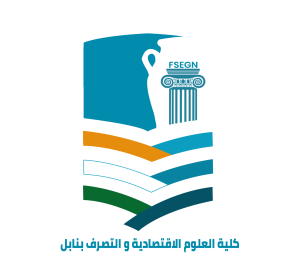 فصل اﻷوّل : كلیة العلوم الاقتصادية والتصرف بنابل مؤسسة تعلیمیة عمومیة ذات صبغة إداریة تخضع لضوابط مستمدة من القوانین العامة والخاصة بقطاع التعلیم العالي وكذلك للقرارات الصادرة عن سلطة الإشراف والمجلس العلمي.الفصل الثاني : تنطبق أحكام ھذا القانون الدّاخلي على كلّ طالب ینتسب إلى كلیة العلوم الاقتصادية والتصرف بنابل .الفصل الثالث : تكتسب صفة الطالب بعد إتمام إجراءات التسجیل القانونیة في آجالھا المحددة ویتحصل إثرھا على شھادة التّرسیم وبطاقة طالب.الفصل الرابع : العمید والأساتذة وأعوان الإدارة مسؤولون على حفظ النظام العام. ویعتبر مساسا بالنظام العامّ للكلیة:التطاول على أحدأعضاء ھیئة التدریس أو أعوان الإدارة أو العملة.العبث بتجھیزات الكلیة (الكراسي، الطاولات و جمیع المعدات المخصصة للتدریس)استعمال العنف اللّفظي والمادي إزاء كل شخص تواجد بالكلیةتعطیل الدروس وإجبار الطلبة على مغادرة قاعات الامتحان ومنع إجراء الامتحانات بأيّ شكل من الأشكالتسجیل بالصّوت والصورة للمتواجدین بالكلیة ونشرھا عبر شبكات التواصل الاجتماعيالفصل الخامس : تمارس حریة الإعلام والتعبیر في حدود احترام قواعد النظام العام.الفصل السادس : یمكن للطالب الانخراط في الأنشطة العلمیة والثقافیة والریاضیة المرخص لھا بالكلیة في حدود الضوابط القانونیة.التّراتيب الخاصّة بسير الدّروس:الفصل السابع : الحضور بحصص الدروس المسیرة وندوات البحث إجباريّ. كلّ تجاوز للحدّ الأقصى للتغیّب (3 حصص) ینجرّ عنه الإقصاء من إجتیاز امتحانات الدّورة الرّئیسیة.الفصل الثامن : لا یمكن لأيّ طالب أن یتواجد بالكلیة دون أن یكون حاملا لبطاقة طالب للإستظھار بھا عند الضرورة لإثبات صفتهالفصل التاسع : على كلّ طالب أن یكون حسن السلوك والھندام في قاعة الدرس.الفصل اﻟﻌﺎﺷر : لا یسمح للطلبة بالبقاء بالمدارج وبالقاعات خارج أوقات الدرس.التّراتیب الخاصّة بالإمتحانالفصل الحادي عشر : أثناء الإمتحانات لا یسمح بالدخول للكلیة إلاّ للطلبة المعنیین بالاختبارات المحددة وفق روزنامة یتم تعلیقھا بالأماكن المخصصة لذلك بالكلیة والتي یتم نشرھا بالموقع الالكتروني للكلیة.الفصل الثاني عشر : قبل اجتیاز الاختبار، على كل طالب الاستظھار ببطاقة طالب لإثبات ھویته، وإن تعذر علیه ذلك لسبب شرعي، بإمكانه الاتصال مسبقا بالإدارة لتسویة وضعیته.الفصل الثالث عشر : یحجر على الطالب دخول قاعات الامتحانات قبل الوقت المخصص لذلكالفصل الرابع عشر : یحجر على كل طالب دخول قاعات الامتحانات بعد مضيّ ربع ساعة من موعد انطلاق الامتحانات بالنسبة للامتحانات التي تدوم ساعتين و 5 دقائق بالنسبة للامتحانات التي تدوم ساعة واحدةالفصل الخامس عشر : على كل طالب التثبت من القاعة التي أدرج بھا اسمه لاجتیاز الامتحان، ویحجر علیه إضافة اسمه في قائمة الحضور بقاعة أخرى دون ترخیص مسبق من رئیس لجنة الامتحان.الفصل السادس عشر : یتعین على كلّ مترشح أن یودع ما بحوزته من وثائق وأدوات على المصطبة عند دخوله إلى قاعة الامتحانالفصل السابع عشر : یحجر إدخال الھاتف الجوال وكل وسائل الاتصال إلى قاعات الامتحان وكل مخالفة لذلك تعرض الطالب إلى الحرمان من اجتیاز الامتحان والإحالة على مجلس التأدیبالفصل الثامن عشر : على كل طالب الامتثال لتوجیھات الأستاذ المشرف على المراقبة.الفصل التاسع عشر: لا یمكن لأيّ طالب مغادرة قاعة الامتحان قبل مضي ساعة من بدایة الحصة على أن یرجع ورقة الامتحان قبل خروجه .الفصل العشرون : یتعین على الطالب الممتحن ذكر البیانات الخاصة بھویته بالقسم القابل للفصل من ورقة الامتحان ویمنع علیه منعا باتا وضع إشارات أو رموز على ورقة الامتحان من شأنھا الاستدلال على ھویة الممتحنالفصل الواحد والعشرون : یمنع التدخین في قاعة الامتحان كامل فترة الاختبارالفصل الثاني والعشرون : كل عملیة غش أو محاولة غشّ ینجر عنھا تتبّعات تأدیبیّة. كما أنّ كل طالب یوجد بطاولته أو بالجدار المجاور له معلومات تتعلق بمادة یمتحن فیھا الطالب یعتبر غشّا ویعرض الطالب المعنيّ بالأمر إلى الحرمان من الامتحان والإحالة على مجلس التأدیبالفصل الثالث والعشرون: من حق كل طالب طلب إعادة النظر في ورقة امتحانه ولا یتمّ ذلك إلا بتقدیم مطلب كتابي في الغرض لدى مكتب الضبط في أجل أقصاه 72 ساعة من نشر الأعداد. التراتيب المتعلقة بالإنتحال العلمي :الفصل الرابع والعشرون : على الطالب التقیّد بضوابط البحث الأكادیمي وأصول الأمانة العلمیّة بتمییز الإضافات الشخصیة بوضوح عن المعطیات والمعلومات المنقولة عن الغیر.االفصل الخامس والعشرون : في صورة ثبوت حالة انتحال علمي لھا تأثير على جوھر الإنتاج العلمي وقیمته العلمیّة یتعرّض الطّالب المعني إلى العقوبات المنصوص علیھا بالأمر المؤرّخ في 23 جوان 2008. والانتحال العلمي طبق الأمر المذكور ھو أن ینسب الباحث إلى نفسه كتابات الغیر و/أو إنتاجه و/أو ابتكاراته العلمیّة.الفصل السادس والعشرون: تعدّ حالات انتحال علمي خاصة:عدم ذكر مصدر كلّ معلومة بدقّة وأمانة عند :النقل الحرفي للنّصوصاستعمال نتائج بحوث علمیّة نظریّةترجمة اسشھادات عن مؤلّفین آخریناستعمال بیانات أو رسوم بیانیة أو غیرھااستعمال معلومات منشورة على شبكة الإنترنات أو متداولة بأيّ وسیلة كانت إلكترونية أو تسجیلات سمعیّة بصریّة أو مصنفات سینمائیة أو برمجیّات وتطبیقات معلوماتیة أو غیرھا.عدم وضع الاستشھادات المنقولة عن مؤلّفین آخرین وترجمتھا بین معقّفین.الفصل السابع والعشرون:كلّ مخالفة لأحكام النظام الداخلي المذكورة أعلاه تعرض الطالب إلى العقوبات التي تم ضبطھا بالفصل 57 من القانون المؤرخ في 04 أوت 2008 المتعلق بتنظیم الجامعات ومؤسسات التعلیم العالي والبحث وقواعد سیرھا وحدد ھذا الفصل سلم العقوبات كالآتي :الإنذارالتوبیخالحرمان من المشاركة في دورة واحدة او دورتین اثنتین من دورات الامتحان.الرّفت من المؤسسة لمدة اقصاھا سنة جامعیة.الحرمان المؤقت من التسجیل بالمؤسسة لمدة أقصاھا سنتان جامعیّتان.الرّفت النّھائي من المؤسسة التعلیم العالي والبحث.الرّفت النّھائي من الجامعة.الرّفت النّھائي من كلّ الجامعات.إنّي الممضي(ة) أسفله الطالب (ة):........................................................................................................... أصرّح بشرفي أنّني أطّلعت على محتوى القانون الداخلي للكلّية وأن ألتزم بكامل بنوده.نابل في ......................................الإمضاء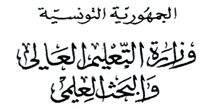 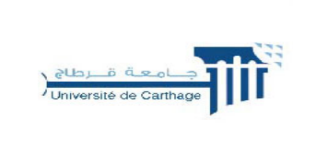 ملف ترسيم  Dossier d’inscriptionالسنة الجامعية 2021-2020الاسم واللقب:.................................................................................................Nom et Prénom :رقم :بـ.ت.و/ جواز سفر             :N° :CIN/ Passeportالجنسية بالنسبة للطلبة الأجانب.........................................................Nationalité pour les étudiants étrangers المعرف الوحيد خاص بالطلبة الأجانب:...................................................................................Identifiant unique المستوى التعليمي:السنة الأولى            //// ////       Première Année السنة الثانية deuxième Année ماجستير بحث / / Mastère de recherche   ماجستير مهني  Mastère professionnel  الشعبة:........................................................................................................................Filière :الوضعية:  جديد nouveau  / راسب  redoublant  / مخرطش dérogataire Situation :تسجيل لانجاز مذكرة التخرج inscription pour réalisation Projet de fin d’étude        رقم الهاتف:             Tel N° :   الباكالوريا أو ما يعادلهاBaccalauréat ou Diplôme équivalent /.الشعبةSection /:..............................................سنة Année/…....................…...... الدورة Session /: ..................................................الملاحظة Mention /: .............................الإجازة/Licence         الأستاذية أو ما يعادلها Maitrise ou Diplôme équivalent   /	المؤسسّة الأصلية /Etablissement d’origine:................................................................الاختصاص Spécialité/.................................. سنة /     Année................................      بطـاقة إرشـادات Fiche de renseignements/2021-2020الاسم واللقب..................................................................................................................:  Nom et Prénomتاريخ الولادة ......................................................................................................... .. Date de naissanceمكان الولادة .................................................................................................................. lieu de Naissanceالجنس /Genre   : ذكر/Masculin     أنثى /Féminin  العنوان القار:............................................................................................................Adresse : الولاية Gouvernorat/ ....................................................الترقيم البريديCode Postal / ........................................البريد الاكتروني:.....................@.............................................e-mailإني الممضي(ة) أسفله أشهد بصحة المعلومات المبينة أعلاه.Je soussigné(e ) certifie que les renseignements fournis ci-dessus sont exacts .نابل في:.......................................................Nabeul le                                                                          الإمضاء/Signatureالشهائد العلمية المتحصل عليهاDiplômes obtenues الأب Le Père/الاسم واللقب:................................................................................................................Nom et prénomالمهنة و المشغل .................................................................Profession et employeur (Cas échéant) .. رقم الهاتفN° de téléphone ......................................................القرين /Le conjointالاسم واللقب:................................................................................................................Nom et prénomالمهنة و المشغل .................................................................Profession et employeur (Cas échéant) .. رقم الهاتفN° de téléphone ......................................................